P nr.264/17NË EMËR TË POPULLIT GJYKATA THEMELORE NË PEJË D.P. , gjyqtari Sejdi Blakaj  me sekretaren juridike Gjyljeta Çorkadiu , në lëndën penale kundër të pandehurit A. R , sipas aktakuzës së PTH-së D.P. në Pejë   PP/II. nr.2059/16  të dt.20.3.2017,  për shkak të veprës penale: lëndim i lehtë trupor nga neni 188  par 1  të KPRK-së,  pas përfundimit të shqyrtimit fillestar , publik dhe me gojë, të mbajtur në pranin  e të pandehurit  A. R.dhe të prokurorit të shtetit Sanije Gashi Seferi  me dt.27.2.2018 ka marrë dhe botërisht ka shpallë këtë : A K T GJ Y K I M I pandehuri A. R  i lindur me dt.15.10.1982 fsh. B.K  . Pejës, tani me vendbanim në fsh. L.K. e  P ,i biri i Z   dhe nënës  Z  e gjinisë  K , Shqiptar, shtetas i Republikës së Kosovës , më parë i pa dënuar, gjendet në liri.  ËSHTË FAJTORPër arsye se: Me dt. 06.1.2016, rreth orës 17:30 min , në Pejë , në  autobusin  e linjës  P  –R    me dashje i shkakton  lëndime të dëmtuarit  A.Ç , në atë mënyrë që  përderisa i   dëmtuari A   kishte qenë  i ulur në ulësen  prapa ulëses së të pandehurit A, dhe nga prapa  kishte disa  lëvizje  të cilat   kishin  penguar   të pandehurin , ky i fundit  fillimisht  ia kishte  tërhequr  vërejtjen  që të mos  lëviz  me karrige , e më pas është ngritur  dhe e ka goditur  të dëmtuarin A  me grusht  në kokë  me ç’ rast  i ka shkaktuar  lëndime  trupore  dhe atë  kontuzione  në kokë , enjte  të veshit  të majtë  dhe hemotomë në  kofshën e majtë .-me çka ka kryer vepre penale: lëndim i lehtë trupor nga neni 188  par 1  të KPRK-sëPrandaj gjykata të pandehurës konform nenit 41, 85, 86  dhe nenit 185 par 1 të KPK-së I  SHQIPTONVËREJTJE GJYQËSOREMe të cilën të pandehurit  i behët me dije se ka kryer vepër të dëmshme dhe të rrezikshme që përbënë vepër penale për të cilën nëse ai sërish e përsëritë gjykata do ti shqiptoi sanksion më të rëndë penal.I pandehuri për shkak të gjendjes së varfër ekonomike lirohet nga pagimi i paushallit gjyqësor dh të shpenzimeve të procedurës  penale I dëmtuari për realizimin eventual  e kërkesës pasurore juridike udhëzohet në kontest civil.A r s y e t i m Prokuroria Themelore në Pejë me dt. 20.3.2017  kundër të pandehurit  A.R  ka ngritë aktakuzë PP/II. nr.2059/16 për vepre penale : lëndim i lehtë trupor nga neni 188  par 1  të KPRK-së, duke i propozuar gjykatës që pas përfundimit të shqyrtimit gjyqësorë të pandehurin ta shpallë fajtorë , ta dënoj sipas ligjit dhe ta obligoj  në pagimin e shpenzimeve procedurale .Në shqyrtimin fillestarë i pandehuri – pasi që paraprakisht i është lexuar aktakuza  , është njoftuar me të drejtat dhe detyrimet procedurale  dhe pasojat  e pranimit përkatësisht të mos pranimit të fajësisë- e ka pranuar fajësinë dhe ka manifestuar keqardhje për atë që i ka ndodhur. Këtë pranim fajësie gjyqtari – pasi që paraprakisht e ka marrë pëlqimin e prokurorit  të  shtetit, i bindur se pranim fajësinë i pandehuri e ka bërë ashtu  siç e parasheh ligji – vullnetarisht dhe pa u ndikuar nga askush dhe në asnjë mënyrë -e ka pranuar . Meqenëse i pandehuri e pranoj fajësinë gjyqtari kaloj në marrjen e vendimit  lidhur me llojin dhe lartësinë e masës ndëshkuese , me ç rast i pati parasysh të gjitha rrethanat rënduese dhe lehtësuese. Rrethanë renduese në rastin konkret gjyqtari nuk ka gjetur , kurse nga ato lehtësuese ka çmuar : pranimin e  sinqertë të fajësisë , pendimin e thellë  për këtë gjë, qëndrimin korrekt në gjykatë,  pa dënueshmërinë e mëparshme faktin se me të dëmtuarin janë pajtuar se tani kanë raporte shumë të mira  në mes vete, dhe kësisoj gjyqtari mendon se edhe me një vendim si në dispozitvin e aktgjykimit ndaj të pandehurit do të arrihet qëllimi i ndëshkimit i paraparë me neni 41 të KPK-së . Vendimi mbi shpenzimet e procedurës penale dhe të paushallit gjyqësor  është marrë konform nenit 453  të KPPRK-së. Vendimi mbi udhëzimin e të dëmtuarit në kontestin e rregullt civil është marrë konform nenit 463 të KPPRK-së . Nga sa u tha më lartë konform nenit 365 të KPPRK-së u vendos si më lartë.  Nga Gjykata Themelore në Pejë D.P.  datë.27.2.2018.Sekretarja juridike 						                	  Gjyqtari Gjyljeta Çorkadiu 								Sejdi Blakaj KËSHILLA JURIDIKE Kundër këtij aktgjykimi lejohet Ankesa në afat prej 15 ditësh nga Dita e marrjes , Gjykatës të Apelit në Prishtinë E përmes kësaj Gjykate .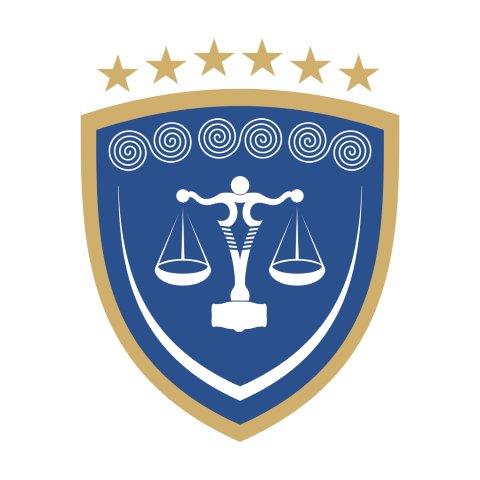 REPUBLIKA E KOSOVËSREPUBLIKA KOSOVA – REPUBLIC OF KOSOVOGJYKATA THEMELORE  PEJËOSNOVNI SUD PEĆ – BASIC COURT  PEJA